10 000 FA A MISKOLCIAK EGÉSZSÉGÉÉRT 2020-2025IGÉNYLŐ LAPKÉRJÜK OLVASHATÓAN, NYOMTATOTT BETŰKKEL KITÖLTENI!BENYÚJTÁS HATÁRIDEJE: 2020. november 10.Kérjük elektronikusan juttassa el a fokertesz@miskolc.hu e-mail címre!Igénylő neve: …………………………………………………………………………….	címe: …………………………………………………………………………….Kapcsolattartó neve: ………………………………………………………………….telefonszám: ……………………………………………………………….e-mail cím: …………………………………………………………………Igényelt fák darabszáma: …………………………………………………………..Telepítési hely bemutatása: ……………………………………………………….…………………………………………………………..……………………………………..A helyszínre adaptált növényalkalmazási javaslatot Miskolc Megyei Jogú Város Főkertésze teszi a rendelkezésre álló készlet figyelembevételével.Tájékoztatjuk, hogy a kiszállítást a Miskolci Városgazda Nonprofit Kft. végzi, munkanapokon 8-14 óra között. A kiszállítások előreláthatólag 2020. november 16. után kezdődnek meg. A kiszállítás pontos időpontját a kérelem elbírálása után, kollégáink telefonon vagy e-mailben egyeztetik a kapcsolattartóval.A faosztás a jelenleg rendelkezésre álló készlet, valamint az időjárás függvényében történik. Amennyiben az őszi ültetési szezonban nem kerül erre sor, akkor a kérelem a 2021. tavaszi szezonjában tervezett ültetések előjegyzésébe kerül.Az igénylő vállalja, hogy:a kiszállított fákat az ültetési útmutatóban leírtak szerint elülteti,a fák ápolásáról gondoskodik,a sajtónyilvánosságot biztosítja (igény esetén),…………………………………………….      igénylő aláírásaA facsemeték biztosítása Miskolc Megyei Jogú Város Polgármesteri Hivatalának jóvoltából, a Nagy-Miskolc Program keretében, a Miskolci Városgazda Nonprofit Kft. közreműködésével valósul meg.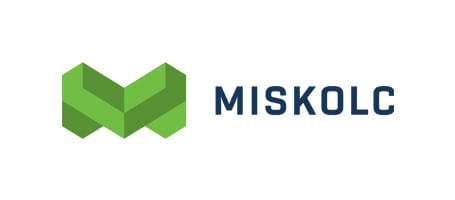 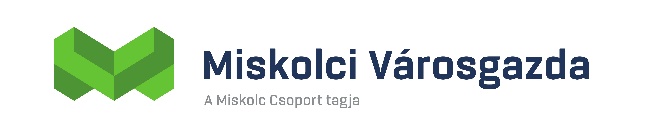 